 	 `                                                                    						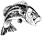 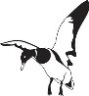 Saline Lake Game and Fish Preserve CommissionP. O. Box 847, Winnfield, LA  71483Meeting Date:  October 11, 2018Time: 6:30 PMLocation:  Winn Parish Courthouse – Upstairs Police Jury Meeting Room______________________________________________________________________________________________Agenda:Call to Order - J. AthertonInvocation and Pledge – W. SmithAdopt / Amend Agenda - J. AthertonSign In Sheet for Meeting - J. AthertonContact List Update – List of Volunteers to Call for Lake Information - J. AthertonIntroduction of Police Jury Members Present – J. AthertonIntroduction of Wildlife and Fisheries Representatives Adopt Last Meeting Minutes – CommissionAdopt Dates for 2019 Meetings - CommissionDiscussion of Election of Officers for 2019PresidentVice PresidentSecretary / TreasurerDiscussion of Commissioners’ Responsibilities for 2019Duck Blinds – W. SmithLong Range Tree Cutting – J. AthertonShort Term Spraying / Drawdowns – B. CarterLADOTD Dam Inspection – J. AthertonBridge maintenance crew to schedule a time to repair the spalling around the handrail posts, remove the unwanted vegetation from near the spillway on the Natchitoches side, and replace the underdrain caps that are broken.  B. Stricker waiting on State’s Brontosaurus machine to clear brush this fall.Lake Rules & Regulations – J. AthertonWLF Stocking Program – V. DowdenCommissioners’ ReportsSecretary / Treasurer – B. ButlerDuck Blinds – W. SmithNewspaper notice.Short Term Spraying / Drawdowns – Status by B. CarterSalvinia Spraying 2018 – Status of Contract and WLF spray boatsDrawdown – Started 6/4/18 and closure of gates 10/1/18.Contour Map of 95 foot MSL (8 foot drawdown mark) to be provided by V. Dowden to show Salvinia exposure level.Long Range Tree Cutting – J. Atherton Adjournment